Calendrier Éducation physique Mai 2020Maternelle à 3e annéeL’espadrille qui bougeDéfi proposé : chaque case est égale à 15 min. d’activité physique.  Quel membre de la famille réussira à tout le colorier en premier??Variantes :  1 case = 15 min. de vélo ou 1 case = 1km de marche ou course (votre créativité)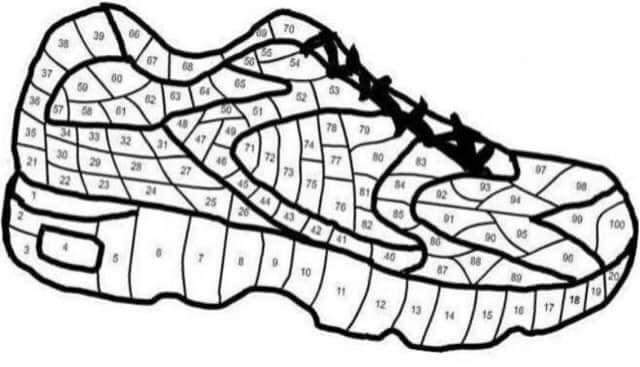 Les mots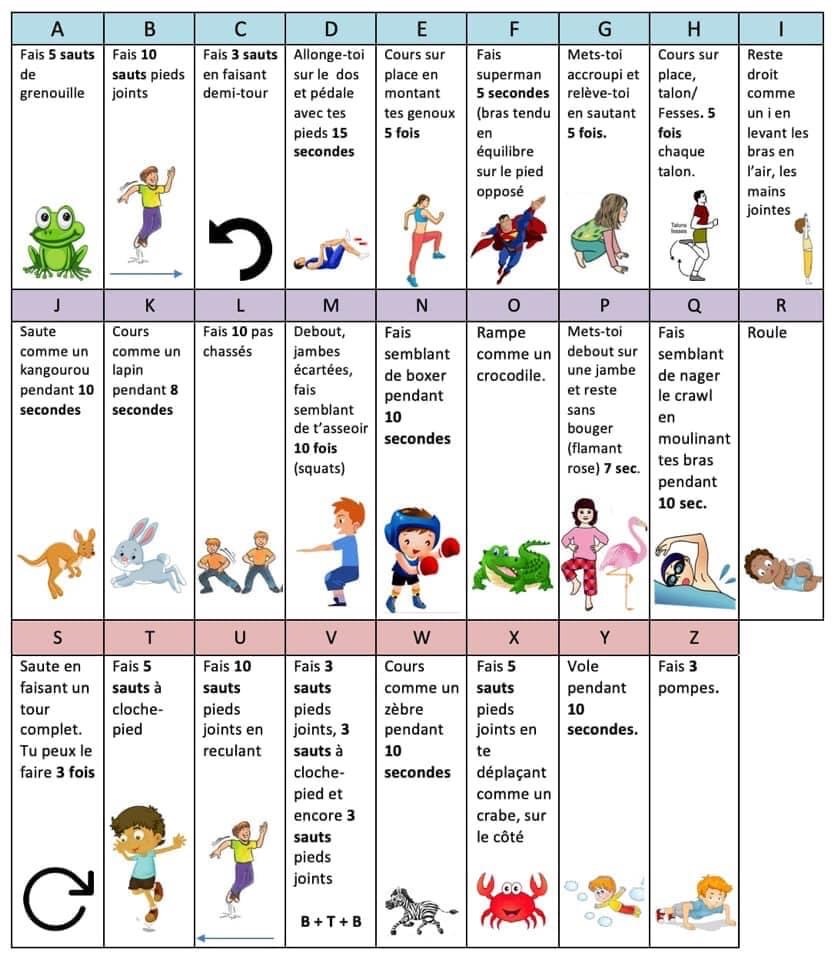 Bouge comme les animaux!Règles du jeu :-Tire un dé qui t’indiquera l’animal que tu vas imiter. Exemple : 2 = tortuesSuis les indications dessous. Exemple : tire encore le dé, si tu obtiens 2, tu dois bouger très lentement à 4 pattes pendant 20 secondes (2 X 10).Petit jeu à faire en famille avec papa, maman, frères et sœurs. Peu importe l’âge!Règlements :Tenir la posture sans bouger pendant 5 secondes.Faire les postures dans un endroit dégagé (matelas au sol si vous voulez).Aidez-vous pour que le jeu reste sécuritaire.Avoir du plaisir.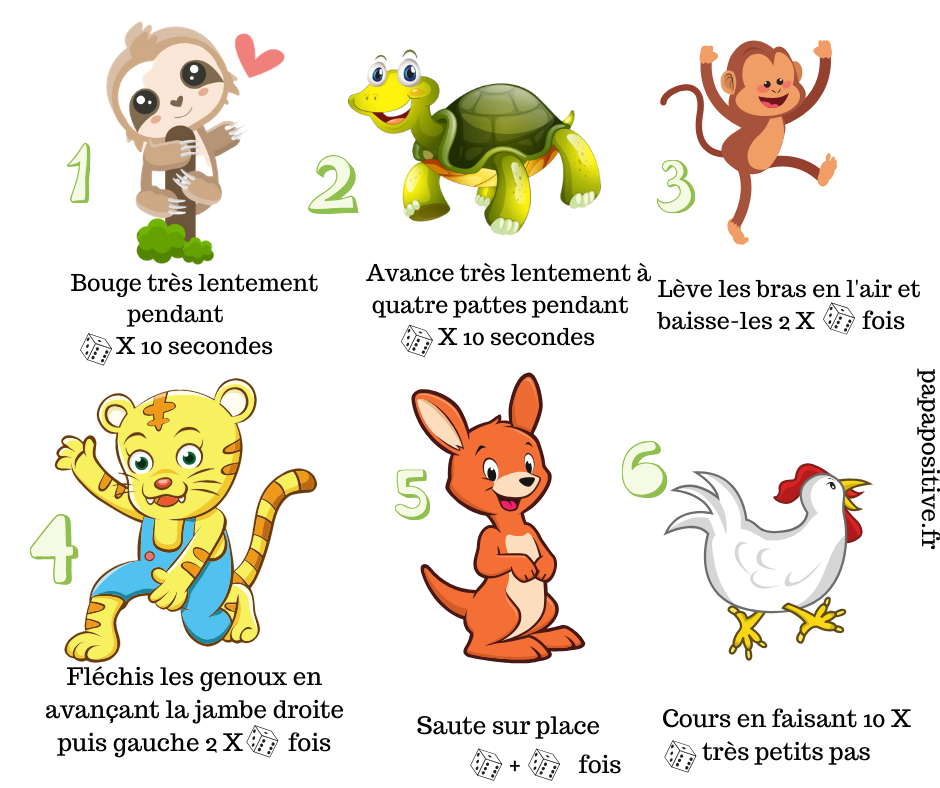 Activités physiques avec un 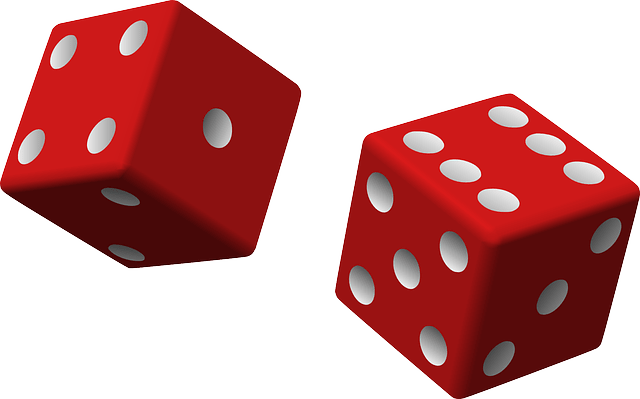 Chaque nombre sur le dé correspond à un défi précis. Vous pouvez brasser le dé 15-20 fois pour atteindre le maximum de plaisir. On vous souhaite un bon entrainement avec votre famille. (Voir page 2 pour dé à fabriquer)#1                                                                   #2                                                          #3                                                                         #4                                                                    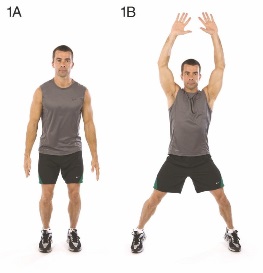 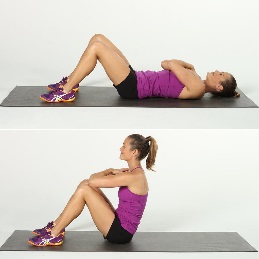 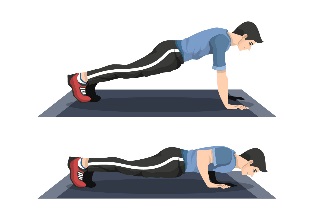 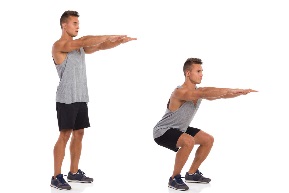 #5                                                                   #6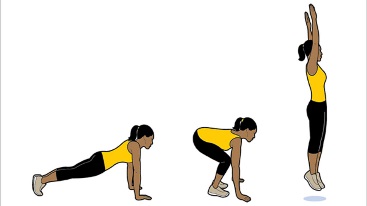 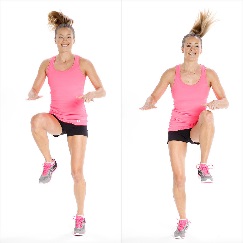 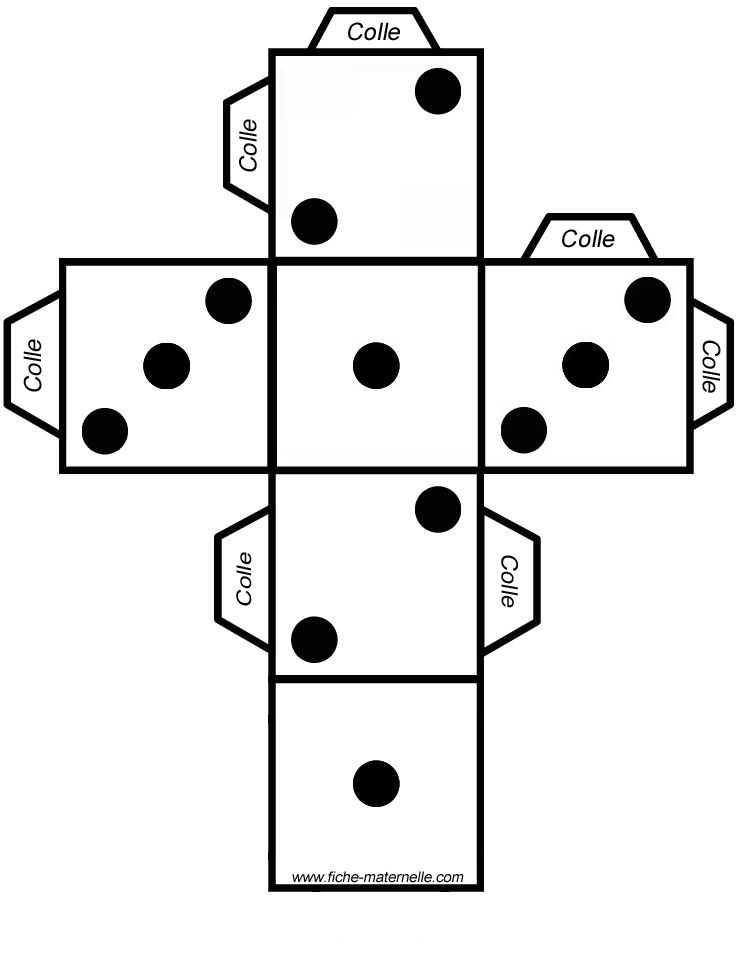 La course des                             dans la cour        M-6e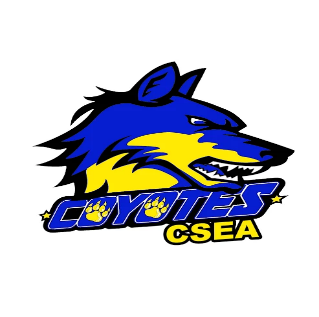 Règlements Faire un C sur chaque activité réussieSi une activité est trop difficile, ne l’a fait pasLa prochaine fois essaie d’améliorer ton tempsParcours laser (M-8)Défi créatif : Créer un parcours laser dans une ou plusieurs pièces de la maison à l’aide de rubans ou de ficelles.Défi physique : Traverser le parcours sans toucher les lignes laser.Variantes :  Traverser le plus rapidement possible et le faire à plusieurs reprises (se chronométrer avec un téléphone).Combien de fois, est-ce qu’on peut traverser sans utiliser le même trajet?Traverser en ayant différents objets dans les mains (un à la fois) et les ramener de l’autre côté. (ex: toutou)Traverser en ayant un objet en équilibre dans les mains (ex : une boule de papier en équilibre sur un verre de plastique viré à l’envers). Créativité à développer. 😊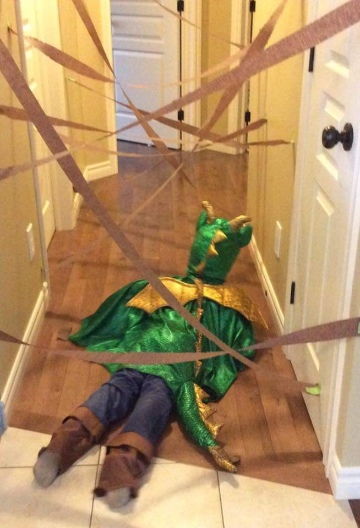 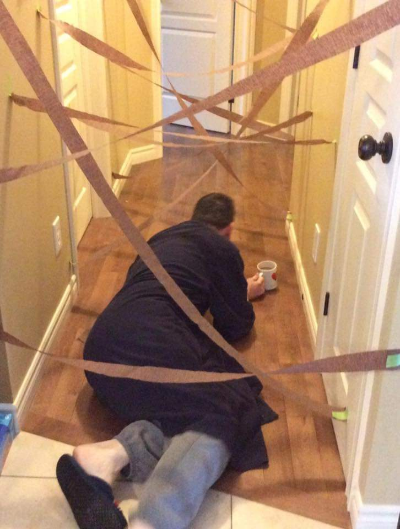 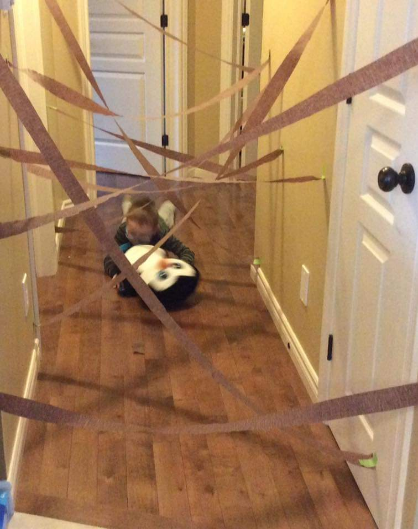 La course des                           dans la maison         M-6eRèglements Faire un C sur chaque activité réussieSi une activité est trop difficile, ne l’a fait pasLa prochaine fois essaie d’améliorer ton tempsDéfi du jeu de cartes   M-6Directives :Pour ce jeu avec des cartes à jouer, vous devez enlever les Jack, Dame et Roi. Ce jeu peut se jouer seul ou avec la famille.Selon votre temps disponible, vous pouvez tenter de faire 15 cartes, 20 cartes ou même plus. Vous devez en piger une à la fois et faire l’exercice correspondant. Pour ajouter au plaisir, mettez de la musique pour augmenter la motivation. Go! Go! Go! 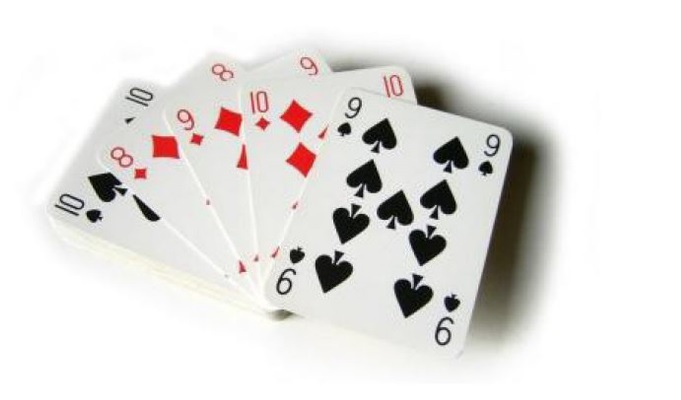 Golf intérieur M-6e   Matériel • Une feuille de papier pour chaque joueur • 9 contenants (bol, poubelle, contenant de plastique, sac)Préparation - Numérotez vos contenants (1 à 9 pour 9 trous) - Placez vos contenants un peu partout dans la maison et non tous dans la même pièce. L’idée est de bouger- Déterminez un endroit pour la ligne de départDéroulement du jeu - La partie doit se jouer en respectant les principes de distanciation physique - Chacun fait une boule de papier en écrasant sa feuille. Avec un stylo marquer les feuilles pour pouvoir les différentier- De la ligne de départ, il faut se rendre au contenant #1 - Tous les joueurs, à tour de rôle lancent leur boule de papier- Les joueurs se rendent ensuite à leur boule de papier respective - Le joueur le plus éloigné du contenant lance à nouveau, ensuite le prochain - Les joueurs vont continuer à avancer en lançant chaque fois leur boule de papier - Quand un joueur a réussi à lancer sa boule de papier dans le contenant il écrit sur la feuille (voir page 2) le nombre de lancers qu’il a eu besoin - Quand tous les joueurs ont réussi à lancer leur boule de papier dans le #1, les joueurs partent de là et doivent maintenant se rendre au contenant #2 et ainsi de suite - ** Ce jeu peut facilement se jouer à l’extérieur aussi! Soyez créatifs dans vos parcours !!Feuille de pointageL’aveugle  M-6eActivité de communicationAvant de jouer;Délimiter une zone de jeu (ex : 8 pieds x 8 pieds) avec craie sur l’asphalte ou avec d’autres objets sur le gazon;Dispersez divers objets (souliers, ballons, poupées, jouets, etc.) à l’intérieur de la zone;Une personne a les yeux cachés par un foulard ou tuque;Comment se déroule l’activité;L’activité a pour but d’utiliser la communication verbale pour guider la personne dans la zone délimitée pour attraper tous les objets;Seulement le joueur avec les yeux cachés peut être à l’intérieur du jeu;Par la suite, on change les rôles, le guide devient le joueur avec les yeux cachés et le joueur devient le guide.Si on peut faire deux équipes de deux, alors on peut avoir un chronomètre pour savoir quelle équipe cueille les objets plus vite.Vous pouvez modifier les règles au choix, soyez créatif!Amusez-vous en famille !!!1er maiL’espadrille qui bouge(Voir page 2) 4 maiLa danse d'Igor https://www.youtube.com/watch?v=D65LDDMBGwY&list=PLTD21DqNKUutQgGBMsLWt0teFz-bUxEWB5 maiLes mots(voir page 3)6 maiBouge comme les animaux(voir page 4)7 maiEntraînement Bouge au cube!https://www.youtube.com/watch?v=k1ihucT7vw4&t=6s8 maiActivité physique avec dé(voir page 5 et 6)11 maiYogahttps://yuvayoga.ca/12 maiLa course des Coyotes dans la cour(voir page 7)13 maiParcours laser(voir page 8)14 maiZumbatomic 2013https://www.youtube.com/watch?v=tIHSkm_LC8s  15 maiActivité en famille Vélo, scooter, patins à roulettes, marche dehors18 maiYoga pour enfants 2016https://www.youtube.com/watch?v=Etw7nUjqDiQ19 maiLa course des Coyotes dans la maison(voir page 9)20 maiDéfi du jeu de cartes(voir page 10)21 maiLe cube énergie Subito textohttps://www.youtube.com/watch?v=CAirqbk_AAc    22 maiGolf intérieur en famille(voir page 11 et 12)25 maiYogahttps://yuvayoga.ca/26 maiChoisis ton activité préférée de 20 minutes pour bouger27 maiL’aveugle(voir page 13)28 maiZumba avec Subito texto 2016https://www.youtube.com/watch?v=EmrazvXZeuE    29 maiActivité en famille Vélo, scooter, patins à roulettes, marche dehorsNombresDéfi correspondant110 pompes210 redressements assis310 sauts latéraux410 squats510 secondes de course sur place610 sauts de lapin ‘’burpees’’Faire le tour de la maison en marchantFaire la danse du ‘’floss’’ en comptant jusqu’à 15Crier fort ‘’Ça va bien aller!’’ 10 foisAller devant chaque mur de la maison et faire 5 pompes (push up)Toucher le sol avec ses mains et ensuite sauter et lever les bras au ciel 5 foisPartir d’un coin de la maison et se rendre à un autre coin en faisant des pas de géantsSe placer en équilibre en cigogne (1 pied au sol et l’autre pied au genou) et compter jusqu’à 20À partir d’une ligne de départ faire 5 sauts le plus loin possibles sans élanS’asseoir par terre et sans plier les genoux tenter 3 fois de toucher ses orteils avec ses doigtsLancer un ballon par-dessus à un membre de ta famille 10 foisAvec les genoux légèrement pliés toucher le sol avec ses doigts et ensuite se relever (faire 10 fois)Aller aux 4 coins de la maison et faire 10 ‘’burpees’’ chaque foisFaire 20 sauts latéraux (jumping jack)Lancer une balle en l’air et l’attraper 10 fois consécutivesFaire le tour de la maison en courant 3 foisLancer un ballon par en-dessous à un membre de ta famille 10 foisLundiMardiMercrediJeudiVendrediHeure du débutHeure de finTemps personnelAller dans chaque pièce de la maison et toucher ses orteils à chaque fois sans plier les genouxFaire 10 sauts de grenouilleFaire la chaise au mur en comptant jusqu’à 20Partir de la cuisine et se rendre à ta chambre à coucher en sautant sur 1 piedTraverser le salon en marchant comme un chienAller devant 3 fenêtres et faire 5 squatsRester immobile sur un pied en comptant jusqu’à 20Sauter par-dessus un oreiller en sautant à 2 pieds 15 foisCrier fort ‘’Ça va bien aller!’’ 10 foisJouer à roche, papier, ciseaux contre 2 personnes différentes en restant à 2 mètres de distanceAller devant 3 portes différentes et faire 10 ‘’burpees’’ chaque foisFaire 20 sauts latérauxCourir sur place le plus rapidement possible durant une annonce publicitaire à la télévisionSe coucher sur le dos, rapporter ses jambes au-dessus de la tête 5 foisTraverser la cuisine en plaçant un pied devant l’autre (comme si tu marches sur une poutre d’équilibre)Faire 10 pompes en ayant les pieds sur le divanLundiMardiMercrediJeudiVendrediHeure du débutHeure de finTemps personnelLes cartesLes exercices16 SAUTS DE LAPIN (BURPEES) 210 REDRESSEMENTS ASSIS315 SAUTS ÉTOILE (JUMPING JACK)45 POMPES (PUSH-UP)510 secondes COURSE SUR PLACE615 secondes LA PLANCHE (PLANK)710 secondes BICYCLETTE SUR PLACE86 SAUTS AU MUR910 « punch»1010 SquatsJoueur 1Joueur 2Joueur 3Joueur 4Joueur 5Joueur 6123456789Total